Mājas darbs – prezentācijas izveidošanaAtvērt prezentāciju lietotni.Aizpildīt virsraksta slaidu (… vietā rakstot savu vārdu un uzvārdu)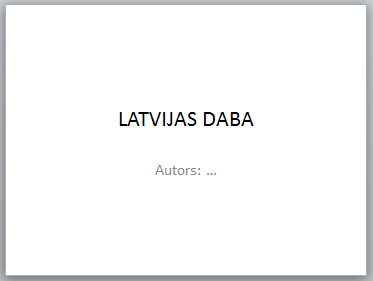 Pievienot jaunu slaidu Virsraksts un saturs (Title and Content) un aizpildīt pēc parauga.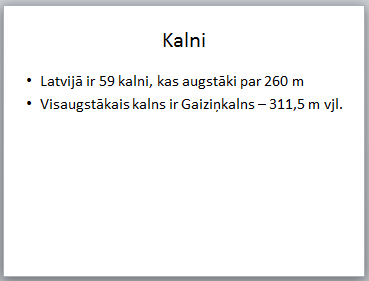 Pievienot jaunu slaidu Divi saturi (Two Content) un aizpildīt pēc parauga.Saglabāt prezentāciju ar nosaukumu daba_uzvards (uzvards vietā rakstot savu uzvārdu).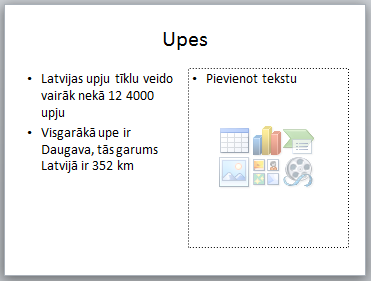 Pievienot jaunu slaidu Divi saturi (Two Content) un aizpildīt pēc parauga.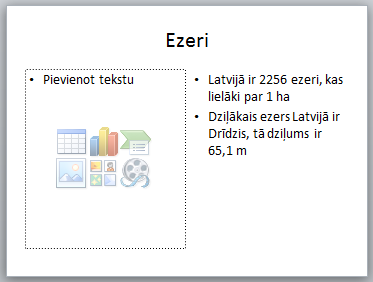 Pievienot jaunu slaidu Virsraksts un saturs (Title and Content) un aizpildīt pēc parauga.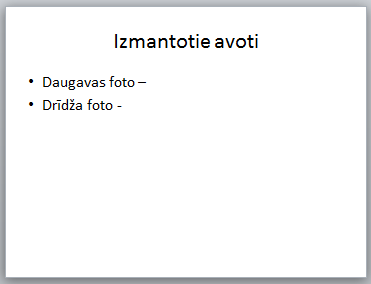 Pievienot jaunu slaidu Tikai virsraksts (Title Only) un aizpildīt pēc parauga.Atrast internetā piemērotu Daugavas fotogrāfiju un ievietot to slaidā Upes.Iekopēt attiecīgā interneta resursa adresi slaidā Izmantotie avoti.Atrast internetā piemērotu Drīdža ezera fotogrāfiju un ievietot to slaidā Ezeri.Iekopēt attiecīgā interneta resursa adresi slaidā Izmantotie avoti.Saglabāt veiktās izmaiņas.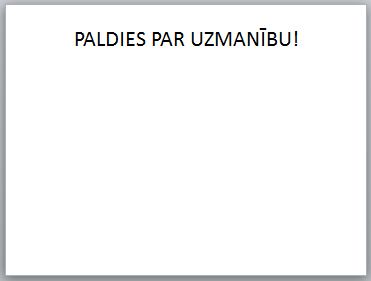 